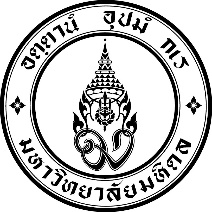 		ชื่อส่วนงาน มหาวิทยาลัยมหิดล 		โทร 00 000 0000 โทรสาร 00 000 0000ที่	อว  ๗๘.เลขที่หนังสือออกของส่วนงาน/   ห วันที่	วันที่  เดือน  ปีพุทธศักราชเรื่อง		ขอพระราชทานเพลิงศพเรียน		อธิการบดีด้วย        (ชื่อ – นามสกุลของผู้วายชนม์)        อายุ......ปี   ตำแหน่ง..........ได้รับ สังกัด......................... มหาวิทยาลัยมหิดล  ได้รับเครื่องราชอิสริยาภรณ์ชั้น.......................... ได้ถึงแก่กรรมด้วย    (สาเหตุการเสียชีวิต)      ณ      (ชื่อโรงพยาบาล/สถานที่)   ตำบล        อำเภอ        จังหวัด             เมื่อวันที่             เดือน               พ.ศ.          เวลา            น. และทางเจ้าภาพมีความประสงค์ขอพระราชทานเพลิงศพ เพื่อเป็นเกียรติแก่ผู้วายชนม์และวงศ์ตระกูล ในวันที่             เดือน               พ.ศ.          เวลา            น. ณ     วัด       ถนน       เขต         จังหวัด              ก     ชื่อส่วนงาน     พิจารณาแล้วเห็นว่า    (ชื่อ – นามสกุลของผู้วายชนม์)     เป็นผู้อุทิศตนและอุทิศเวลาในการประกอบคุณงามความดี ทำประโยชน์ให้แก่ราชการตลอดมา สมควรขอพระราชทานเพลิงศพให้แก่    (ชื่อ – นามสกุลของผู้วายชนม์)      เพื่อเป็นเกียรติแก่ผู้วายชนม์และวงศ์ตระกูลสืบไปจึงเรียนมาเพื่อโปรดพิจารณาดำเนินการต่อไปด้วย จักเป็นพระคุณยิ่ง							 ลงลายมือชื่อ                                                 	(พิมพ์ชื่อเต็มของผู้ลงนาม)                                                                            ระบุตำแหน่ง